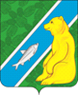 О внесении изменения в постановление администрации городского поселения Андраот 07.05.2019 № 160 «Об утверждении Порядка определения объема и предоставления субсидии из бюджета муниципального образования городское поселение Андра некоммерческой организации «Югорский фонд капитального ремонта многоквартирных домов»» В соответствии с Федеральным законом от 31.07.2020 N 263-ФЗ "О внесении изменений в Бюджетный кодекс Российской Федерации и отдельные законодательные акты Российской Федерации":       1. Внести   в приложение к постановлению администрации городского поселения Андра от 07.05.2019 № 160 «Об утверждении Порядка определения объема и предоставления субсидии из бюджета муниципального образования городское поселение Андра некоммерческой организации «Югорский фонд капитального ремонта многоквартирных домов» следующие изменение:         1.1 В абзаце 2 подпункта 5 пункта 2.1:        -  слово «полученных» и слова «связанных с достижением целей предоставления указанных средств» исключить;       -  после слов «иных операций» дополнить словами «в случаях»;       - после слов «муниципальными правовыми актами,» дополнить словами «решениями Президента Российской Федерации, правительства Российской Федерации, высшего должностного лица субъекта Российской Федерации, высшего исполнительного органа государственной власти субъекта Российской Федерации, местной администрации»;        - слова «некоммерческим организациям, не являющимися государственными (муниципальными) учреждениями» исключить.  2. Обнародовать настоящее постановление посредством размещения в информационно-телекоммуникационной сети Интернет на официальном сайте администрации муниципального образования городское поселения Андра по адресу: www.andra-mo.ru.3. Настоящее постановление вступает в силу со дня его обнародования.4. Контроль за исполнением постановления возложить на начальника финансово-экономического отдела администрации городского поселения Андра Пушкину Е. А.И.о. главы городского поселения Андра                                                                     А.С. СафоновАДМИНИСТРАЦИЯГОРОДСКОГО ПОСЕЛЕНИЯ АНДРАОктябрьского районаХанты- Мансийского автономного округа – ЮгрыПОСТАНОВЛЕНИЕАДМИНИСТРАЦИЯГОРОДСКОГО ПОСЕЛЕНИЯ АНДРАОктябрьского районаХанты- Мансийского автономного округа – ЮгрыПОСТАНОВЛЕНИЕАДМИНИСТРАЦИЯГОРОДСКОГО ПОСЕЛЕНИЯ АНДРАОктябрьского районаХанты- Мансийского автономного округа – ЮгрыПОСТАНОВЛЕНИЕАДМИНИСТРАЦИЯГОРОДСКОГО ПОСЕЛЕНИЯ АНДРАОктябрьского районаХанты- Мансийского автономного округа – ЮгрыПОСТАНОВЛЕНИЕАДМИНИСТРАЦИЯГОРОДСКОГО ПОСЕЛЕНИЯ АНДРАОктябрьского районаХанты- Мансийского автономного округа – ЮгрыПОСТАНОВЛЕНИЕАДМИНИСТРАЦИЯГОРОДСКОГО ПОСЕЛЕНИЯ АНДРАОктябрьского районаХанты- Мансийского автономного округа – ЮгрыПОСТАНОВЛЕНИЕАДМИНИСТРАЦИЯГОРОДСКОГО ПОСЕЛЕНИЯ АНДРАОктябрьского районаХанты- Мансийского автономного округа – ЮгрыПОСТАНОВЛЕНИЕАДМИНИСТРАЦИЯГОРОДСКОГО ПОСЕЛЕНИЯ АНДРАОктябрьского районаХанты- Мансийского автономного округа – ЮгрыПОСТАНОВЛЕНИЕАДМИНИСТРАЦИЯГОРОДСКОГО ПОСЕЛЕНИЯ АНДРАОктябрьского районаХанты- Мансийского автономного округа – ЮгрыПОСТАНОВЛЕНИЕАДМИНИСТРАЦИЯГОРОДСКОГО ПОСЕЛЕНИЯ АНДРАОктябрьского районаХанты- Мансийского автономного округа – ЮгрыПОСТАНОВЛЕНИЕ«04»декабря 20020  г. №308пгт. Андрапгт. Андрапгт. Андрапгт. Андрапгт. Андрапгт. Андрапгт. Андрапгт. Андрапгт. Андрапгт. Андра